Convocation DayOregon Health & Science University Sunday, June 5th, 2022Contents	Introduction	2	Convocation Checklist	2	Convocation	2	Hooding and Pinning Ceremonies	3	OSU/OHSU College of Pharmacy	4	Convocation Participation Policy	4	Convocation Ceremony Instructions	5	School/Department Contacts	6DRAFT 2/24/2022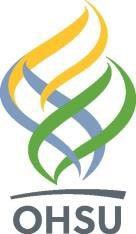 IntroductionOHSU’s Convocation for 2022 will be held at the Oregon Convention Center, in Portland on Sunday, June 5th, at 1:00 p.m. The Oregon Convention Center is located at 777 NE Martin Luther King Jr. Blvd., Portland, OR 97232.This guide outlines the requirements for participation in Convocation and the school hooding ceremonies and will serve as a guide for you and your family on the day of the events. Please read it carefully and keep it handy until the ceremony. Information about caps, gowns, hoods, and tassels can be found in the Regalia Guide for Graduates.We look forward to your participation in the ceremony, which is an important celebration and time for reflection. If you have questions about Convocation, see page 12 for your School/Department contacts.Convocation Checklist 		Apply to graduate in Student Self-Service by Friday, April 22: https://www.ohsu.edu/education/student-self-service 		Order your cap, gown and hood (See Regalia Guide for Graduates 2022) 		Order graduation announcements (See Regalia Guide for Graduates 2022) 		Pick up your cap, gown and hood (See Regalia Guide for Graduates 2022)ConvocationOregon Health & Science University’s Convocation is a celebratory occasion honoring students as they culminate their academic experience at OHSU. Convocation will include faculty and administrators from all schools and will bring together members of the OHSU community for the institutional conferring of degrees.Oregon Convention Center – Exhibit Hall C at 1:00 p.m. (Doors open at 12:15 p.m.)12:00 p.m. - Students will robe and line up in Exhibit Hall D 12:00 p.m. - Faculty will robe and line up in Rooms C120-122Immediately following Convocation, the schools will host their hooding (and pinning) ceremonies celebrating the distinctiveness of their academic disciplines. You will find information about each of the 2022 Hooding & Pinning ceremonies below.For further information, follow the links below or contact your School/Department Contacts (p. 6).Hooding and Pinning CeremoniesSchool of Dentistry: https://www.ohsu.edu/school-of-dentistry/graduationSchool of Nursing: http://www.ohsu.edu/son/graduationSchool of Public Health:  https://ohsu-psu-sph.org/graduate/graduation-ceremonies/OSU/OHSU School of Pharmacy: http://pharmacy.oregonstate.edu/graduationOSU/OHSU College of PharmacyPharmacy students will attend graduation and hooding on the Oregon State University campus on Saturday, June 11, 2022. Pharmacy students are encouraged to also attend the OHSU/OSU Convocation ceremony as part of the collective OHSU colleges and programs. Please order your gowns and hoods from the OSU College of Pharmacy website and plan to bring your regalia with you to the Convention Center for OHSU’s Convocation.Convocation Participation PolicyConvocation Participation PolicyYou are welcome and invited to participate in the 2022 Convocation if you meet one of the following conditions:Your degree was awarded in Summer 2021 (August or September), Fall 2021 (December), or Winter 2022 (March).You will complete your degree requirements in Spring 2022 (June), have filed an Application for Graduation by the deadline (April 22, 2022), and have taken all school-specific steps for degree completion (dissertation defense scheduling, exam scheduling, etc.) by the graduation application deadline (April 22, 2022). You will complete your degree requirements in Summer 2022 (August or September).You are enrolled in the Medical Laboratory Science, Emergency Medical Services Management, Paramedic Education, or Doctor of Pharmacy program, will complete your degree requirements by September 30, 2022, and have filed a graduation application (if required) with the partner school by the appropriate deadline.Hooding Participation PolicyParticipation in the Hooding ceremonies is subject to school- and program-specific policies. Please contact your program for information.DiplomasDiplomas are mailed to students 6-8 weeks after the end of the term. Students receive diploma covers during the hooding/pinning ceremonies. The OHSU Campus Store (503-494-7708) stocks customized OHSU frames for OHSU diplomas. Please bear in mind that only an official transcript can confirm your degree or certificate. Official transcripts will not be released until degree requirements are met and all academic and financial obligations to OHSU are satisfied.Convocation Ceremony InstructionsNo rehearsal will be held. Graduates are requested to follow the directions of their school faculty marshals before, during, and after the ceremony.Robing and line-up for students and faculty begins at noon. Early admittance into Exhibit Hall C will not be permitted. Doors to Exhibit Hall C will open at 12:15 p.m., and families and guests will be allowed in the venue at that time.Please leave purses, coats and other valuables with family and friends before you enter the building, as there will be no secured area in which to leave them during the ceremony; anything left in the robing room where students line up will be removed prior to the end of the ceremony. Watch for volunteers and signage indicating where your group will assemble for the Convocation and Hooding processions.Please note that participating in the ceremony processional requires standing, walking and climbing and descending stairs. If you have any special needs please speak with your convocation coordinator listed on page 12 to make necessary arrangements.Stroller parking will be available in all halls during the ceremonies.The Oregon Convention Center has two nursing mothers’ pods called Mamava available to students and guests. One is located in Pre-function Lobby A space near A103 and the other is in Pre-function Lobby E near the E Meeting rooms. The code to access these is 8008, or you can use the Mamava app.The Oregon Convention Center is a non-smoking/vaping public facility. Alcoholic beverages, balloons, hazardous substances, pressurized cans, and explosive devices are strictly forbidden. Schools will be charged for any additional cleaning costs incurred during the ceremony.The academic cap is worn level at all times. The tassel should hang on the right of the cap at entrance into the Exhibit Hall until President Jacobs has conferred the degrees. At that point, the tassel may be switched to hang from the left side.It is expected that graduates’ behavior throughout the ceremonies will exemplify the professional standards of their calling. For directions to Oregon Convention Center and parking information go to: www.oregoncc.org/DirectionsAndParking/Visitor AccommodationsFor information on lodging and dining:Portland Oregon Visitors Association www.pova.com 503-275-9750 or 1-800-962-3700Many hotels offer rates for OHSU bookings. Please be sure to inquire when booking your accommodations.School/Department ContactsSchool of DentistryJenna Wilkinson: wilkinje@ohsu.edu, 503-494-8825 Polina Pozdina: pozdinap@ohsu.edu, 503-494-8825 School of Medicine — MD ProgramTomo Ito: itot@ohsu.edu , 503-494-5100Taylor Bazhaw: bazhaw@ohsu.eduSchool of Medicine — Medical Graduate ProgramsJeanne Sutter, sutterj@ohsu.eduKelsi Nagel-Rowe, naglek@ohsu.eduSchool of NursingTrina Ramirez: ramirezt@ohsu.edu, 503-494-5440School of Public HealthLiana Winett: winettl@ohsu.eduLaura Ehrlich: ehrlichl@ohsu.edu, 503-494-2557OSU/OHSU College of Pharmacy (for OSU ceremony)Jin Ballew: bynuji@ohsu.edu 503-479-5827Additional ProgramsMedical Lab Science	Deb Disko: deb.disko@oit.edu, 503-821-1146 Human Nutrition	Julie McGuire: mcguirju@ohsu.edu, 503-494-7839Paramedic		Deb Disko: deb.disko@oit.edu, 503-821-1146Physician Assistant	Dawn McNeill: mcneilld@ohsu.edu, 503-494-7439Radiation Therapy	Kalistah Cosand: cosand@ohsu.edu, 503-494-7461EventLocationSCHOOL OF DENTISTRYStudent & faculty line-upB rooms 117-119Hooding CeremonyExhibit Hall BReceptionPrefunction A lobby spaceSCHOOL OF MEDICINEMD program - student line upPortland ballroom (255 & 256)MD program - faculty line upPortland ballroom lobby spaceMD program - Hooding CeremonyPortland ballroomGraduate Studies - student & faculty line upE rooms 141 – 143Graduate Studies - Hooding CeremonyExhibit Hall EReception (MD and Graduate Studies)Portland ballroom 255 & 256 and Portland ballroom lobby spaceSCHOOL OF NURSINGStudent & faculty line-upOregon ballroom 201Hooding & Pinning CeremonyOregon ballroom (202-204)ReceptionOregon ballroom 201 and Oregon ballroom lobbySCHOOL OF PUBLIC HEALTHStudent & faculty line-upB rooms 110 -112Hooding CeremonyExhibit Hall AReceptionHolladay LobbyCOLLEGE OF PHARMACYReceptionRooms B 114-115